 Методологические комментарии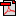 